25/03/20                  ¡Cuántas clases!Lee la poesía para identificar el tema central. ¿Cuál es?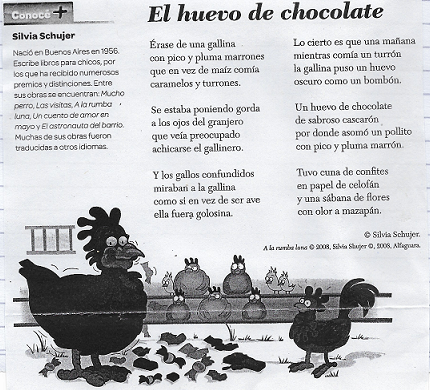 *RESPONDE¿Cómo es la gallina de la poesía?Por qué los gallos estaban confundidos?¿Por qué el granjero veía achicarse el gallinero?Lee nuevamente la poesía y extrae todos los sustantivos.¿Cuáles de los sustantivos anteriores son masculinos y cuáles femeninos?                          FEMENINOS                                                      MASCULINOS¿Dónde ubicarías los sustantivos subrayados?¿Qué sustantivo propio escribirías para cada uno de estos comunes?gallina______________          granjero________________    pollito__________________SINGULARPLURAL